Publicado en Madrid el 23/05/2019 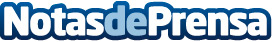 Sailwiz, la startup que ofrece vacaciones para navegar con patrones de barcos de todo el mundoLa economía colaborativa ha llegado al turismo náutico. Desde hace dos años, la startup española Sailwiz pone en contacto a cientos de patrones de barco de más de 20 países, con turistas que buscan experiencias diferentes para sus vacaciones. Una fórmula novedosa que permite disfrutar de una semana de vacaciones a bordo de un velero, en los mejores destinos del mundo y por menos de 700 eurosDatos de contacto:Alvaro Garcia de PolaviejaCEO y fundador de Sailwiz913533380Nota de prensa publicada en: https://www.notasdeprensa.es/sailwiz-la-startup-que-ofrece-vacaciones-para Categorias: Internacional Nacional Viaje Entretenimiento Nautica Turismo Emprendedores E-Commerce http://www.notasdeprensa.es